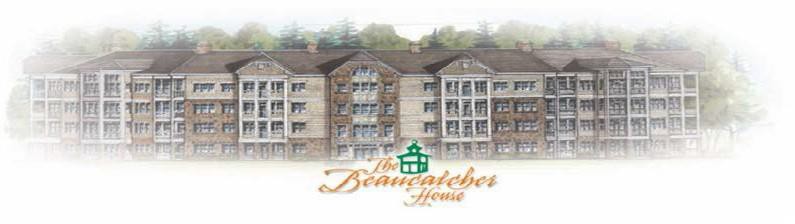 BEAUCATCHER HOUSE HAPPENINGSwww.beaucatcherhouse.com	Phone: 828-333-4404July 2019 Vol. 5 Issue 7Dumpster Reminder!Please break down boxes.  Vendors cannot dispose of working materials in the dumpster.  Please do not leave tables, chairs, mattresses, etc., as our service does NOT provide for pick up of these items. Manager’s Hours:Monday: 9-1pmWednesday: 9-2pmFriday: 9-3pmSue Cobb can also assist after hours.828.778.2020Pet Waste Reminder!Please remember to pick up after your pet, inside and outside!July’s BOD Meeting!** The Board meeting will be July 25th at 4:30pm in the property management office.  If you would like to request community time, please submit those via email to Susan Cobb.    Susancobb@beverly-hanks.com by July 18th. **  Parking Stickers!You must display a parking decal, new or old, to prevent from being towed.  Please be reminded, that if you are an owner who leases your unit(s) – it is your responsibility to provide a decal for your tenants.Summer Potluck!      The Board is working on organizing this event.  Stay tuned for more details.      Bears!Please be advised that we have a few bear families on our premises.  As cute as they are, do not feed them!  Dispose of trash accordingly.  Additionally, do not prop doors open – this will allow the bears access to the interior.   Pool GuestsPlease remember only 2 non-family member guests per unit and the resident must accompany their guests.  Immediate family members are defined as parents, grandparents, children, grandchildren, brother, sister, spouse, father or mother in law, brother or sister in law, daughter or son in law.        Happy 4th of July!!!  